提醒的話：1. 請同學詳細填寫，這樣老師較好做統整，學弟妹也較清楚你提供的意見，謝謝！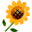 2. 甄選學校、科系請填全名；甄選方式與過程內容書寫不夠請續寫背面。         3. 可直接上輔導處網站https://sites.google.com/a/yphs.tw/yphsc/「甄選入學」區下載本表格，    以電子檔郵寄至yphs316@gmail.com信箱，感謝你！　　　　　              甄選學校甄選學校淡江大學淡江大學淡江大學淡江大學甄選學系甄選學系日文系日文系學生學測分數國英數社自總■大學個人申請□科技校院申請入學□軍事校院■大學個人申請□科技校院申請入學□軍事校院■大學個人申請□科技校院申請入學□軍事校院□正取■備取□未錄取□正取■備取□未錄取學測分數1114711750■大學個人申請□科技校院申請入學□軍事校院■大學個人申請□科技校院申請入學□軍事校院■大學個人申請□科技校院申請入學□軍事校院□正取■備取□未錄取□正取■備取□未錄取甄選方式與過程■學測佔(    50   %)國文*（  1.5  ），英文*（  1.5  ），數學*（    ），社會*（  1  ），自然*（    ）□面試佔(       %)一、形式：（教授：學生）人數=（ 3 ： 8 ），方式：         團體面試                  二、題目：1.抽選題:抽一個題目並在30秒內回答完畢2.搶答題:每個教授個問一個問題,舉手搶答並在1分鐘內回答完畢3.以一句話描述面試完後的心情■審查資料佔(  20   %)  或  □術科實作佔(     %)  或  □小論文佔(     %)□其他佔(     %)，請註明其他方式，如：面談與認識本系■學測佔(    50   %)國文*（  1.5  ），英文*（  1.5  ），數學*（    ），社會*（  1  ），自然*（    ）□面試佔(       %)一、形式：（教授：學生）人數=（ 3 ： 8 ），方式：         團體面試                  二、題目：1.抽選題:抽一個題目並在30秒內回答完畢2.搶答題:每個教授個問一個問題,舉手搶答並在1分鐘內回答完畢3.以一句話描述面試完後的心情■審查資料佔(  20   %)  或  □術科實作佔(     %)  或  □小論文佔(     %)□其他佔(     %)，請註明其他方式，如：面談與認識本系■學測佔(    50   %)國文*（  1.5  ），英文*（  1.5  ），數學*（    ），社會*（  1  ），自然*（    ）□面試佔(       %)一、形式：（教授：學生）人數=（ 3 ： 8 ），方式：         團體面試                  二、題目：1.抽選題:抽一個題目並在30秒內回答完畢2.搶答題:每個教授個問一個問題,舉手搶答並在1分鐘內回答完畢3.以一句話描述面試完後的心情■審查資料佔(  20   %)  或  □術科實作佔(     %)  或  □小論文佔(     %)□其他佔(     %)，請註明其他方式，如：面談與認識本系■學測佔(    50   %)國文*（  1.5  ），英文*（  1.5  ），數學*（    ），社會*（  1  ），自然*（    ）□面試佔(       %)一、形式：（教授：學生）人數=（ 3 ： 8 ），方式：         團體面試                  二、題目：1.抽選題:抽一個題目並在30秒內回答完畢2.搶答題:每個教授個問一個問題,舉手搶答並在1分鐘內回答完畢3.以一句話描述面試完後的心情■審查資料佔(  20   %)  或  □術科實作佔(     %)  或  □小論文佔(     %)□其他佔(     %)，請註明其他方式，如：面談與認識本系■學測佔(    50   %)國文*（  1.5  ），英文*（  1.5  ），數學*（    ），社會*（  1  ），自然*（    ）□面試佔(       %)一、形式：（教授：學生）人數=（ 3 ： 8 ），方式：         團體面試                  二、題目：1.抽選題:抽一個題目並在30秒內回答完畢2.搶答題:每個教授個問一個問題,舉手搶答並在1分鐘內回答完畢3.以一句話描述面試完後的心情■審查資料佔(  20   %)  或  □術科實作佔(     %)  或  □小論文佔(     %)□其他佔(     %)，請註明其他方式，如：面談與認識本系■學測佔(    50   %)國文*（  1.5  ），英文*（  1.5  ），數學*（    ），社會*（  1  ），自然*（    ）□面試佔(       %)一、形式：（教授：學生）人數=（ 3 ： 8 ），方式：         團體面試                  二、題目：1.抽選題:抽一個題目並在30秒內回答完畢2.搶答題:每個教授個問一個問題,舉手搶答並在1分鐘內回答完畢3.以一句話描述面試完後的心情■審查資料佔(  20   %)  或  □術科實作佔(     %)  或  □小論文佔(     %)□其他佔(     %)，請註明其他方式，如：面談與認識本系■學測佔(    50   %)國文*（  1.5  ），英文*（  1.5  ），數學*（    ），社會*（  1  ），自然*（    ）□面試佔(       %)一、形式：（教授：學生）人數=（ 3 ： 8 ），方式：         團體面試                  二、題目：1.抽選題:抽一個題目並在30秒內回答完畢2.搶答題:每個教授個問一個問題,舉手搶答並在1分鐘內回答完畢3.以一句話描述面試完後的心情■審查資料佔(  20   %)  或  □術科實作佔(     %)  或  □小論文佔(     %)□其他佔(     %)，請註明其他方式，如：面談與認識本系■學測佔(    50   %)國文*（  1.5  ），英文*（  1.5  ），數學*（    ），社會*（  1  ），自然*（    ）□面試佔(       %)一、形式：（教授：學生）人數=（ 3 ： 8 ），方式：         團體面試                  二、題目：1.抽選題:抽一個題目並在30秒內回答完畢2.搶答題:每個教授個問一個問題,舉手搶答並在1分鐘內回答完畢3.以一句話描述面試完後的心情■審查資料佔(  20   %)  或  □術科實作佔(     %)  或  □小論文佔(     %)□其他佔(     %)，請註明其他方式，如：面談與認識本系■學測佔(    50   %)國文*（  1.5  ），英文*（  1.5  ），數學*（    ），社會*（  1  ），自然*（    ）□面試佔(       %)一、形式：（教授：學生）人數=（ 3 ： 8 ），方式：         團體面試                  二、題目：1.抽選題:抽一個題目並在30秒內回答完畢2.搶答題:每個教授個問一個問題,舉手搶答並在1分鐘內回答完畢3.以一句話描述面試完後的心情■審查資料佔(  20   %)  或  □術科實作佔(     %)  或  □小論文佔(     %)□其他佔(     %)，請註明其他方式，如：面談與認識本系■學測佔(    50   %)國文*（  1.5  ），英文*（  1.5  ），數學*（    ），社會*（  1  ），自然*（    ）□面試佔(       %)一、形式：（教授：學生）人數=（ 3 ： 8 ），方式：         團體面試                  二、題目：1.抽選題:抽一個題目並在30秒內回答完畢2.搶答題:每個教授個問一個問題,舉手搶答並在1分鐘內回答完畢3.以一句話描述面試完後的心情■審查資料佔(  20   %)  或  □術科實作佔(     %)  或  □小論文佔(     %)□其他佔(     %)，請註明其他方式，如：面談與認識本系■學測佔(    50   %)國文*（  1.5  ），英文*（  1.5  ），數學*（    ），社會*（  1  ），自然*（    ）□面試佔(       %)一、形式：（教授：學生）人數=（ 3 ： 8 ），方式：         團體面試                  二、題目：1.抽選題:抽一個題目並在30秒內回答完畢2.搶答題:每個教授個問一個問題,舉手搶答並在1分鐘內回答完畢3.以一句話描述面試完後的心情■審查資料佔(  20   %)  或  □術科實作佔(     %)  或  □小論文佔(     %)□其他佔(     %)，請註明其他方式，如：面談與認識本系心得與建議◎審查資料製作建議：可以多花些創意與巧思,盡量展現自己,把握沒有字數限制的機會,但挑重點強調就好◎整體準備方向與建議：審查資料要背熟,回答時不要答和別人類似的答案,搶答時要思路清晰並勇於爭取◎審查資料製作建議：可以多花些創意與巧思,盡量展現自己,把握沒有字數限制的機會,但挑重點強調就好◎整體準備方向與建議：審查資料要背熟,回答時不要答和別人類似的答案,搶答時要思路清晰並勇於爭取◎審查資料製作建議：可以多花些創意與巧思,盡量展現自己,把握沒有字數限制的機會,但挑重點強調就好◎整體準備方向與建議：審查資料要背熟,回答時不要答和別人類似的答案,搶答時要思路清晰並勇於爭取◎審查資料製作建議：可以多花些創意與巧思,盡量展現自己,把握沒有字數限制的機會,但挑重點強調就好◎整體準備方向與建議：審查資料要背熟,回答時不要答和別人類似的答案,搶答時要思路清晰並勇於爭取◎審查資料製作建議：可以多花些創意與巧思,盡量展現自己,把握沒有字數限制的機會,但挑重點強調就好◎整體準備方向與建議：審查資料要背熟,回答時不要答和別人類似的答案,搶答時要思路清晰並勇於爭取◎審查資料製作建議：可以多花些創意與巧思,盡量展現自己,把握沒有字數限制的機會,但挑重點強調就好◎整體準備方向與建議：審查資料要背熟,回答時不要答和別人類似的答案,搶答時要思路清晰並勇於爭取◎審查資料製作建議：可以多花些創意與巧思,盡量展現自己,把握沒有字數限制的機會,但挑重點強調就好◎整體準備方向與建議：審查資料要背熟,回答時不要答和別人類似的答案,搶答時要思路清晰並勇於爭取◎審查資料製作建議：可以多花些創意與巧思,盡量展現自己,把握沒有字數限制的機會,但挑重點強調就好◎整體準備方向與建議：審查資料要背熟,回答時不要答和別人類似的答案,搶答時要思路清晰並勇於爭取◎審查資料製作建議：可以多花些創意與巧思,盡量展現自己,把握沒有字數限制的機會,但挑重點強調就好◎整體準備方向與建議：審查資料要背熟,回答時不要答和別人類似的答案,搶答時要思路清晰並勇於爭取◎審查資料製作建議：可以多花些創意與巧思,盡量展現自己,把握沒有字數限制的機會,但挑重點強調就好◎整體準備方向與建議：審查資料要背熟,回答時不要答和別人類似的答案,搶答時要思路清晰並勇於爭取◎審查資料製作建議：可以多花些創意與巧思,盡量展現自己,把握沒有字數限制的機會,但挑重點強調就好◎整體準備方向與建議：審查資料要背熟,回答時不要答和別人類似的答案,搶答時要思路清晰並勇於爭取E-mail手機